UNIVERSIDADE FEDERAL RURAL DO SEMI-ÁRIDO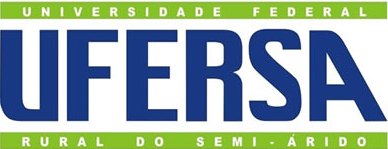 CENTRO MULTIDISCIPLINAR DE ANGICOSDEPARTAMENTO DE ENGENHARIASCURSO ENGENHARIA DE PRODUÇÃONOME DO ALUNOTÍTULO DO TRABALHO ANGICOS / RNANONOME DO ALUNOTÍTULO DO TRABALHOProjeto apresentado ao Conselho do Curso de Engenharia de Produção da Universidade Federal Rural do Semi-Árido, como requisito parcial para elaboração do Trabalho de Conclusão de curso.                                                                  Orientador (a): Prof. xxxxxxxxxxxxxxxxxx1 INTRODUÇÃO1.1 Contextualização do Tema1.2 ObjetivosO presente trabalho será desenvolvido no intuito de alcançar os seguintes objetivos:1.2.1 Objetivo Geral1.2.2 Objetivos Específicos 1.3. Problema1.4. Justificativa1.5 Estrutura do Trabalho2 FUNDAMENTAÇÃO TEÓRICA2.1 Subtópico3 MÉTODO DE PESQUISA4 CRONOGRAMAO cronograma constitui as etapas de planejamento das atividades que serão realizadas ao longo do desenvolvimento do estudo, como segue na Figura 1.Figura 1 – Cronograma do trabalhoFonte: Elaboração própria (ano)REFERÊNCIAS Período202X202X202X202X202XMeses